兰州市2020—2021学年度第二学期联片办学期末考试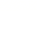 高一年级     语文试卷注意事项：
1．答题前填写好自己的姓名、班级、考号等信息。2．请将答案正确填写在答题卡上。  
                                                  卷I（阅读题） 一、现代文阅读（36分 ） （一）论述类文本阅读（本题共3小题，9分）阅读下面的文字，完成1—3题。众所周知，北宋词和水有十分密切的关系。而在写到水的词作中，大运河（汴水），占据着十分突出的位置。它在众多作品中，都或明或暗，或直接或间接，或显豁或隐晦地存在着。这种存在，是多方面的。如歌咏城市繁华，是北宋词的一大特点。翻检《全宋词》可知，除少量作品歌咏成都、太原、洛阳外，北宋词歌咏的城市都集中在大运河一线。开封、淮安（楚州）、扬州、仪征（真州）、苏州、杭州，这是北宋最繁华的六座城市，无一例外，也都在大运河一线上。再如，在北宋词中，会高频率地出现一些专门的词汇，像“隋堤”“楚天”“汴堤”“淮水”“清淮”“楚山”“楚岫”，甚至“河桥”“长堤”“柳堤”“柳岸”“柳边”等。这实际上是和北宋词经常以大运河为背景来写各种题材的内容有至深的关系。最重要的是因大运河的关系，北宋词以送别为内容的作品中，送别方式发生了一个大的变化。贺铸曾用《醉春风》词调填过一首伤春怀远的作品，词中的“隋岸伤离，渭城怀远”两句，就高度概括了唐代与宋代送别方式的不同。唐代的长安，既联系西域，又联系关东，所以送别地点主要有二：一是渭城（今咸阳东）附近的西渭桥，一是灞陵（今西安东南）附近的灞水桥。两桥分别送西行与东行之人。所行之人主要借助陆路。所以，唐人送别诗，除长安之外的送别可能会写到水、写到舟船外，写长安的送别，一般多写的是陆地出行。因是陆地出行，这些作品中往往离不开马。北宋以开封为都城。而开封与外地，尤其是东南，并进而与南方各地相联系的一条最重要的通道是大运河，所以北宋人送别地点多设在都门外的运河（汴水）岸边。北宋最著名的两首送别词即柳永的《雨霖铃》与周邦彦的《兰陵王》中，送别地点都是如此。而被送之人，一般需乘船离开开封，所以无论是“兰舟催发”，还是“一箭风快”，说的都是离开开封时，在运河（汴水）上乘船而去的情景。因是水路出行，北宋的送别词中就处处离不开船。如郑文宝的《柳枝词》：“亭亭画舸系春潭，直到行人酒半酣。”柳永的《采莲令》：“一叶兰舟，便急桨凌波去。”都是写的这种送别情景。为突出水路出行，北宋送别词在写到送别结束后，往往会有送的人回程骑马，被送的人离程乘船的提示：“居人匹马映林嘶，行人去棹依波转。”（晏殊《踏莎行》）而北宋送别词中所言说的这些水道，很多情况下，指的都是大运河一线。流水和舟船、归棹、轻帆和夕阳等，在北宋送别词中就构成了一幅丰富、温美、柔润、婉转、细腻的水路出行图。这既真实地反映了北宋人对水路出行方式的一种侧重，也显现了宋词的婉约风格。（摘编自苗菁《北宋词与大运河——兼论唐宋送别方式的差异》）1.下列关于原文内容的理解和分析，正确的一项是（         ）（3分）A.水和北宋词的关系十分密切，尤其是汴水，它在众多作品中存在的方式都不相同。B.《全宋词》中有不少是歌咏城市的繁华的，而这些繁华的城市都集中在大运河一线。C.北宋词题材多样，但经常以大运河为背景，因此会高频率地出现一些专门的词汇。D.北宋词中的水路出行图丰富、温美、柔润、婉转、细腻，是由它的婉约风格决定的。2.下列对原文论证的相关分析，不正确的一项是（         ）（3分）A.文章在论证结构上，先引出论题，并提出观点，然后纵向深入，其间与唐代作了比较分析。B.文章列出对《全宋词》的考察情况，主要目的是为了证明“歌咏城市繁华，是北宋词的一大特点”。C.文章通过对唐代都城地理位置的考察，得出唐人长安送别多从陆路而其诗多离不开马的结论。D.文章用郑文宝《柳枝词》、柳永《采莲令》证明，北宋因水路出行，送别词中就处处离不开船。 3.根据原文内容，下列说法正确的一项是（         ）（3分）A.唐代送别地点主要是西渭桥、灞水桥，而北宋人送别多在运河岸边，因为大运河是当时的一条最重要的通道。B.从贺铸词“隋岸伤离，渭城怀远”两句词中，我们可以直接看出唐宋两代送别一从水路、一从陆路的不同。C.唐代和宋代的送别词，由于它们送别的方式不同，二者选用的意象全不同，因而造成了二者的风格也不同。D.《踏莎行》中“居人匹马映林嘶，行人去棹依波转”两句，写的是送别时的情况，也显现了宋词的婉约风格。（二）文学类文本阅读（15分） 阅读下面的文字，完成4—6题。
                                                                            散落在乡间的诗人刘星元他姓关，是我的语文老师，也是我们这里的小学校长。学校的教师都是清一色本乡本土的农人，闲时教书，忙时兼顾农活，而关校长却是我们这所小学唯一的外来人。关校长来我们这里做校长那年，我恰好上一年级。他顶替因病退休的老校长，担任我们的语文老师。第一节课，他并不讲授书本上的内容，而是带着我们参观校园。我们像一个个威武的士兵，在关校长的带领下，仰着头，挺着胸，把整个校园一处不落地走了一圈。操场、厕所、办公室、教室门前的小花园……每到一处，他就蹲下身子，告诉我们这个地方应该注意一些什么。学校里有十多个教师呢，从没有一个人像他这么做过，我觉得他真了不起。让我觉得关校长更为了不起的地方是，他还能写一手好字。某个周末，恰逢本村老教师的儿子结婚，母亲拉着我去吃喜席。先去封礼，礼桌乌压压围了一圈人，时而传出叫好声。小孩子淘气，好奇心重，从大人们的身体间挤进脑袋向里看，只见那礼桌后面端坐着关校长。关校长在写喜联，喜联上写的什么，不认识。只见关校长提笔运腕，一个个方方正正的汉字就跑到了喜庆的红纸上面。那些字端端正正的，行距、尺寸、字体，都那么有条不紊，仿佛那些字本来就躺在那个位置，关校长只是用笔一点，就都蹦了出来。那些蹦出的字，似乎比躲在课本田字格里的字要好看，也似乎比在课堂上他写在黑板上的板书要好看。每写一个字，围在四周的人就叫上一阵好。关校长微微笑了笑，并不说话，继续写字。显然，我比关校长更为兴奋。一听谁再叫好，我就赶忙补一句，他是我们的校长，他是我们的老师。那些大人看着我笑了笑，我似乎感觉他们是在赞赏我呢。那时候，我们乡把教书的先生放在高高的位置上，谁家不过年不过节就布置下一桌好菜，必定是请学校的老师去家中做客。关校长家在别镇，向来吃住在学校里，一个月回一次家，每次都带些粮食、煎饼和咸菜回来。我们乡日子过得苦，却见不得教书的先生过得苦，于是总有人家按照旧例，请关校长去家中做客，但似乎没有一家请得动关校长。我们家也请过关校长。从我们村到学校，两里路，往返就是四里。父亲派我去请关校长，往返三次，每一次关校长都有理由拒绝。直到饭菜凉了，父亲才决定放弃。父亲感慨地说，真是个好先生。请不来关校长，我觉得很委屈。我们当时的学制是五年，关校长教了我们五年语文。在他那里，我知道了“床前明月光”，知道了“春眠不觉晓”，知道了“二月春风似剪刀”，知道了“映日荷花别样红”。我懂得了表达喜悦不必非用“喜悦”这个词，也可以是一朵盛开的花，一树摇曳的叶，一曲动人的歌；我懂得了描写时间不是非得用“光阴似箭”，还可以是学校斑驳的旧墙，去年脱掉的衣裳，家中悬挂的照片，爷爷脸上的皱纹。我于无意之中得到一位高明的老师在文学上的点拨，这种点拨日后让我受用一生。有一次，我在县城的旧书摊上淘到一本诗歌集。那是三十多年前本地的几个文学爱好者编印的一本手写蜡刻小书，已经泛黄得有些发黑。在目录的后半部分，我惊奇地发现了关校长的名字。我的手哆哆嗦嗦地打开印有他名字和作品的那一页，看到了他的简介和诗作。简介简单得不能再简单了，上面印着：关未山，笔名微草，小学教师，视诗歌如命，视学生为歌。下面是一首小诗，题目叫“乡间的孩子”。他说，每一缕风只围着孩子绕。他说，每一朵花只迎着孩子开。他说，每一只鸟只向着孩子唱。这么多年，我从不知道他竟然还是一位散落在乡间的诗人，也从未把他视为园丁或者蜡烛。没错，他注定不是园丁或蜡烛，正如他在诗中吟唱的那般，他是一缕风、一朵花、一只鸟。除此之外，我想不出更为确切的词语表达。有一年在曲阜，我去拜访古代最伟大的教育家。在明清走廊，处处可见诸如“仁者爱人”“有教无类”“逝者如斯”之类的汉字，那些汉字凑在一起，就像一张巨大的网，把我擒了进去。仿佛我就是老夫子那三千弟子中的一个，即便逃离了三千年之久，还是要规规矩矩地回来，聆听自上而下的教诲。我想起了关校长，想起在乡间小学，他曾手把手教我在田字格上写下横竖撇捺，教授我那些绝妙诗文。他走路时的步伐，他诵读时的声调，似乎就在我眼前耳畔。于混沌中，我发现，不期而至的关校长的影像，竟与三千年前的先师重合到了一起。我无意拿古代最伟大的教育家与关校长作比较，我只是想说，无论我们去往何方，遇见怎样卓越的人物，我们内心深处与之产生共鸣的，往往来源于故乡。也就是说，乡间的关校长，才是我对于教师和教育的终极理解。即便如此，他作为一位散落乡间的诗人，他视之如歌、视之如命的学生又能对他了解多少呢？这个问题，我不敢回答。                                                                                                  （有删改） 4.下列对文本相关内容的理解，不正确的一项是（        ）（3分）A.关校长的语文第一课，是带一年级学生一处不落地参观校园，他寓教其中，平等待人，给孩子留下了美好的印象。B.为了请生活清苦的关校长到自己家做客，乡民们会布置一桌好菜，但没有哪一家能请动关校长，突出了关校长的优秀品质。C.作者借关校长的诗句来形容他像“一缕风、一朵花、一只鸟”，是对他诗人特征的发现，也是对他诗歌教育价值的肯定。D.“不期而至的关校长的影像，竟与三千年前的先师重合到了一起”，这句话凸显了关老师在作者心目中的特殊地位。 5.理解文中画线句子的含意。（6分） 6.请结合全文，探究文题“散落在乡间的诗人”的意蕴。（6分）（三）实用类文本阅读（12分） 阅读下面的文字，完成下列7—9题。
        材料一：中国青少年研究中心和共青团发布的《中国青年发展报告》显示，中国17岁以下儿童青少年中，约3000万人受到各种情绪障碍和行为问题困扰。其中，有30%的儿童青少年出现过抑郁症状，4.76%—10.9%出现过不同程度的焦虑障碍，且青少年抑郁症呈现低龄化趋势。北京大学第六医院是专门治疗精神心理疾病的医院，其儿童心理卫生中心副主任曹庆久给出这样一组数字：2010年12月，该院儿童病房的住院病人中抑郁症比例是23%，平均年龄14.3岁；2015年12月，这两个数字分别是45.7%和13.8岁；2019年12月，这两个数字为66.7%和13.6岁。（摘编自《解决青少年心理健康问题》，网易新闻2020年12月9日）材料二：近期，国家卫健委发布《探索抑郁症防治特色服务工作方案》，提出高中及高等院校将抑郁症筛查纳入学生健康体检内容，对测评结果异常的学生给予重点关注。在一片称赞声中，专家提出，不仅高中以上，初中甚至更小孩子的精神健康同样值得关注，近年，我国抑郁症有低龄化趋势。抑郁症发病原因很复杂，可能由生物学、心理、生活环境等因素共同导致，其中压力问题是一个重要原因。专家表示，抑郁往往会袭击那些有压力、有抱负、有责任感的人，这种压力来自自身。青少年要学会适应压力，做好自我情绪照护，这样才不会得抑郁症。抑郁研究所发布的《2019中国抑郁症领域蓝皮书》显示，家庭原因是导致儿童青少年抑郁症的首要因素。从近年来咨询者的情况看，导致青少年抑郁前三位的因素是学习压力、人际交往和情绪困扰，而这三方面是问题表象，追溯根源，家庭中亲子关系的疏离才是根本原因。除原生家庭的极端教育环境外，校园霸凌事件也会引起青少年心理的极大波动。同时，网络上充斥的负面内容也会对青少年心理造成影响。（摘编自《关注抑郁症低龄化》，《光明日报》2020年11月30日）材料三：近期，国家卫健委发布了《探索抑郁症防治特色服务工作方案》，要求各级院校关注学生心理健康。目前一些基层中学仍缺少专业心理教师，心理咨询室利用率低甚至形同虚设。中学生心理健康问题不是小事，要尽快补齐学校心理健康教育的短板。首先，中学应配备专业心理健康教育教师。部分学校缺少专业教师，只能将学生出现的心理异常表现视为纪律问题或行为习惯问题，由班主任按照学生违纪来进行处理。专业的事情必须要专业的人来做，心理问题必须要找专业的心理健康教育教师才能得到有效解决。其次，学校应为学生建立心理健康档案，并对抑郁症进行筛查。将抑郁症筛查纳入学生健康体检，其意义不是只多了一个体检项目，而是将心理健康纳入到和身体健康同等重要的地位。最后，中学应开设心理健康教育必修课。学生只有了解心理健康常识，才能使用相关知识调节情绪，并寻求老师和家长的帮助。心理疾病不是难以启齿的疾病，要让学生相信科学，认识到心理健康疾病和普通的身体疾病一样，需要进行专业的治疗。          （摘编自《中学生心理健康教育亟待补齐短板》，2020年12月10日）材料四：牛津大学近期发布最新的《学生幸福与心理健康战略》。尤其值得关注的是增加实践活动以增强幸福感、缓解学习压力的理念，比如：努力改善学生参加社团、体育等活动的条件，鼓励学生积极参与校园活动以缓解学习压力；加强与社区、校外团体的合作，为学生提供实践与志愿服务机会。英博夏尔大学则推出了“平衡学习和生活”“睡个好觉”等主题冥想音频，学生可以免费下载收听。同时，学校还设计了“控制焦虑”等主题的在线课程。同是开设课程，布里斯托大学推出一门名为“幸福科学”的选修课，选课学生要从“花时间享受快乐、对人和事表示感谢、随意行善、增加体育活动”等主题活动中选择一项进行周期性的实践练习，并记录实践心得，探究这些策略对他们自己和他人的幸福是否有效。（摘编自《心理健康教育怎么做？世界顶尖大学经验了解一下》，腾讯网2020年3月30日） 7.下列对材料相关内容的概括和分析，不正确的一项是（         ）（3分）A.材料一侧重青少年心理健康问题的数据呈现：有30%的儿童青少年出现过抑郁症状，问题严重值得关注。B.材料二侧重青少年心理健康问题的原因分析：压力问题不容忽视，家庭因素是青少年抑郁症的首要因素。C.材料三侧重青少年心理健康问题的解决措施：针对基层中学问题，呼吁中学心理健康教育亟待补齐短板。D.材料四侧重谈国外心理健康教育的经验做法：既有对心理健康教育理念的介绍，又有对特色课程的例举。 8.下列对材料相关内容的理解，不正确的一项是（         ）（3分）A.北京大学第六医院儿童心理卫生中心副主任曹庆久给出的一组数字，有力证明我国青少年抑郁症呈现低龄化趋势。B.学习压力、人际交往和情绪困扰这三方面只是问题表象，家庭亲子关系的疏离才是导致孩子情绪抑郁的根本原因。C.在学生健康体检项目中增加抑郁症筛查意义重大，因为心理健康疾病和普通身体疾病一样，都需要进行专业的治疗。D.牛津大学和布里斯托大学在心理健康教育方面有着相通之处，这两所大学都认为实践活动可能会增强学生的幸福感。 9.请结合上述材料，谈谈高中生如何预防心理疾患，保持良好的心理健康状态。（6分） 二、古诗文阅读 （34分 ） （一）文言文阅读（19分） 阅读下面文言文，完成10—13题。
    辛弃疾字幼安齐之历城人少师蔡伯坚与党怀英同学号辛党始筮仕决以蓍怀英遇坎因留事金弃疾得离遂决意南归金主亮死，中原豪杰并起。耿京聚兵山东，称天平节度使，节制山东、河北忠义军马，弃疾为掌书记，即劝京决策南向。僧义端者，喜谈兵，弃疾间与之游。及在京军中，义端亦聚众千余，说下之，使隶京。义端一夕窃印以逃，京大怒，欲杀弃疾。弃疾曰：“丐我三日期，不获，就死未晚。”揣僧必以虚实奔告金帅，急追获之。义端曰：“我识君真相，乃青兕也，力能杀人，幸勿杀我。”弃疾斩其首归报，京益壮之。绍兴三十二年，京令弃疾奉表归宋，高宗劳师建康，召见，嘉纳之，授承务郎、天平节度掌书记，并以节使印告召京。会张安国、邵进已杀京降金，弃疾还至海州，与众谋曰：“我缘主帅来归朝，不期事变，何以复命？”乃约统制王世隆及忠义人马全福等径趋金营，安国方与金将酣饮，即众中缚之以归，金将追之不及。献俘行在，斩安国于市。仍授前官，改差江阴佥判。乾道六年，迁司农寺主簿，出知滁州。州罹兵烬，井邑凋残，弃疾宽征薄赋，招流散，教民兵，议屯田，乃创奠枕楼，繁雄馆。辟江东安抚司参议官。留守叶衡雅重之，衡入相，力荐弃疾慷慨有大略。弃疾豪爽尚气节，识拔英俊，所交多海内知名士。弃疾尝同朱熹游武夷山，赋《九曲櫂歌》。熹殁，伪学禁方严，门生故旧至无送葬者。弃疾为文往哭之曰：“所不朽者，垂万世名。孰谓公死，凛凛犹生！”弃疾雅善长短句，悲壮激烈，有《稼轩集》行世。咸淳间，史馆校勘谢枋得过弃疾墓旁僧舍，有疾声大呼于堂上，若鸣其不平，自昏暮至三鼓不绝声。枋得秉烛作文，旦且祭之，文成而声始息。德祐初，枋得请于朝，加赠少师，谥忠敏。                                                      （选自（《宋史·辛弃疾传》）10.下列对文中画线部分的断句，正确的一项是（         ）（3分）A.辛弃疾/字幼安/齐之历城人/少师蔡伯坚与党怀英同学/号辛党/始筮仕/决以蓍/怀英遇坎/因留事金/弃疾得离/遂决意南归/B.辛弃疾/字幼安/齐之历城人少师/蔡伯坚与党怀英同学/号辛党/始筮仕/决以蓍/怀英遇坎/因留事金/弃疾得离/遂决意南归/C.辛弃疾/字幼安/齐之历城人/少师蔡伯坚/与党怀英同学/号辛党/始筮仕/决以蓍/怀英遇坎/因留事金/弃疾得离/遂决意南归/D.辛弃疾/字幼安/齐之历城人/少师蔡伯坚/与党怀英同学/号辛党/始筮仕/决以蓍怀英遇坎/因留事金/弃疾得离/遂决意南归/ 11.下列对文中画线词语的相关内容的解说，不正确的一项是（        ）（3分）A.节度使，官名，唐睿宗始设，授职时赐给双旌双节，总揽一道或数州的军、民、财政，所辖各州刺史均为其下属。宋初解除其兵权。B.表，是古代臣子向帝王上书陈情言事的一种文体。三国时期蜀汉丞相诸葛亮在北伐中原之前给后主刘禅上书的《出师表》千古流传。C.建康，今南京市的古称，东吴、东晋、刘宋、南齐、南梁、南陈六代京师之地。与《水龙吟·登建康赏心亭》中的“建康”不同。D.长短句，词的别称。词是一种韵文文体，萌芽于南朝，兴起于隋唐，盛行于宋代，其别称还有曲子词、曲词、乐章、琴趣、诗余等。12.下列对原文有关内容的概括和分析，不正确的一项是（        ）（3分）A.耿京聚兵山东之时，辛弃疾担任掌书记。辛弃疾和义端有交往，并劝他归顺了耿京，后义端叛逃，辛弃疾杀了义端。B.辛弃疾心系百姓，治理有方，任司农寺主簿时，适逢滁州战乱，民生凋敝，他出台减轻赋税、安顿流离失所的百姓和训练民兵等政策。C.辛弃疾很有文才，他曾和朱熹一起在武夷山游玩，并写了《九曲櫂歌》；他的词风悲壮激烈，有《稼轩集》流传于世。D.咸淳年间，史馆校勘谢枋得曾经写文章祭祀辛弃疾；德祐初年，又向朝廷请示，朝廷加赠辛弃疾为少师，谥号忠敏。13.把文中画横线的句子翻译成现代汉语。（10分）（1）义端曰：“我识君真相，乃青兕也，力能杀人，幸勿杀我。”
（2）弃疾还至海州，与众谋曰：“我缘主帅来归朝，不期事变，何以复命？”（二）古代诗歌阅读（9分 ） 阅读下面这首诗歌，完成14—15题。登太白峰李  白西上太白峰，夕阳穷登攀。太白与我语，为我开天关。愿乘泠风去，直出浮云间。举手可近月，前行若无山。一别武功去，何时复更还？【注】①本诗作于由于权贵排斥，李白的政治抱负无法实现的背景下。②太白：这里指太白星，即金星。③天关：古星名，又名天门。④《庄子·逍遥游》“夫列子御风而行，泠然善也”，泠风，指和风，清风。⑤武功：地名，一说山名，在今陕西省武功县。 14.下列对这首诗的理解和赏析，不正确的一项是（         ）（3分）A.“西上太白峰”开门见山，为下面写星写月做了准备；夕阳残照，才登上峰顶，写出了诗人不畏艰险、奋发向上的精神，侧面烘托了山的高峻。B.李白没有直接描写太白峰的高峻雄伟，只是写他和太白星侧耳倾谈的情景，生动鲜明地表现出太白山高耸入云的雄姿。C.“举手可近月，前行若无山”和“危楼高百尺，手可摘星辰”意蕴相似，写出了诗人的豪情逸志，意境高远。D.诗尾两句细致地表达了诗人渴望出世，超离人间，摆脱尘世，追求个性自由，追求光明理想的心理状态，蕴藉含蓄，耐人寻味。 15.晚唐诗人皮日休说过：“言出天地外，思出鬼神表，读之则神驰八极，测之则心怀四溟，磊磊落落，真非世间语者，有李太白。”结合这首诗赏析李白的浪漫主义创作特色。（6分）（三）名篇名句默写（6分） 16.补写出下列句子中的空缺部分。                                （1）在《劝学》中，荀子用“木受绳”和“金就砺”来比喻论证，引出学习效果的句子是：“                            ，                              。”（2）《永遇乐·京口北固亭怀古》中，辛弃疾回顾了元嘉年间的那次北伐，宋文帝刘义隆本希望能够“                ”，但是由于行事草率，最终却“__________”。（3）《醉花阴》中“________，_______。”两句藏而不露，写菊却无一“菊”字，真可谓是“不着一字，尽得风流”。 卷II（表达题） 三、语言文字运用（20分）阅读下面文本，完成17—19题。70年前，面对延烧至新中国国境线上的战火，中国人民志愿军将士，雄赳赳，气昂昂，跨过鸭绿江，历经两年零九个月舍生忘死的浴血奋战，赢得了抗美援朝战争的伟大胜利。中朝两国人民和军队_______________、生死相依，用鲜血凝结成了伟大战斗友谊。这一战，拼来了山河无恙、家国安宁；这一战，让全世界对中国_______________。70年后，当年的硝烟早已散去，但祖国和人民没有忘记，党和国家的名义向“最可爱的人”敬意，激荡伟大抗美援朝精神。无论时代如何发展，我们都要砥砺不畏强暴的民族风骨，_______________舍生忘死的民族血性，激发守正创新的民族智慧。英雄的功勋光耀千秋，伟大抗美援朝精神必然跨越时空、_______________。（        ）从战斗到奋斗是伟大抗美援朝精神的最好传承。从伟大抗美援朝精神寻找给养，砥砺骨子里的战斗勇气和奋斗激情，我们必能走好走稳民族复兴这关键一程。17.依次填入文中横线上的词语，全都恰当的一项是（        ）（3分）A.休戚与共     刮目相看     锻造     历久弥新B.休戚与共     侧目而视     锻造     老而弥坚C.休戚相关     刮目相看     铸就     老而弥坚D.休戚相关     侧目而视     铸就     历久弥新18.文中画横线的部分有语病，下列修改最恰当的一项是（        ）（3分）A.党和国家的名义向“最可爱的人”敬意，弘扬伟大抗美援朝精神。B.以党和国家的名义向“最可爱的人”致敬，弘扬伟大抗美援朝精神。C.以党和国家的名义向“最可爱的人”敬意，激荡伟大抗美援朝精神。D.党和国家的名义向“最可爱的人”致敬，激荡伟大抗美援朝精神。19.下列在文中括号内补写的语句，最恰当的一项是（        ）（3分）A.没有一马平川的坦途，还没有一蹴而就的伟业。B.没有一蹴而就的伟业，就没有一马平川的坦途。C.没有一蹴而就的伟业，更没有一马平川的坦途。D.没有一马平川的坦途，也没有一蹴而就的伟业。20.下面是一则校园新闻初稿的主要内容，在词语和标点符号的使用上有五处不恰当，请找出并修改。（5分）“雅言诵经典，传承中华魂”国学经典朗诵大赛于4月19日至20日在传媒学院鸣金开赛。经过精心的准备，我校国学社吟诵的“蜀道难”大获好评，忝居首席，特向参赛选手和指导老师表示祝贺！本节目获得省电视台编导垂爱，将在新年晚会上粉墨登场。下面是某社区卫生服务中心的新冠病毒疫苗接种流程图，请你根据这个图转写成一则广播稿，供服务中心负责人播报。要求内容完整，表述准确，语言连贯，不超过160个字。（6分）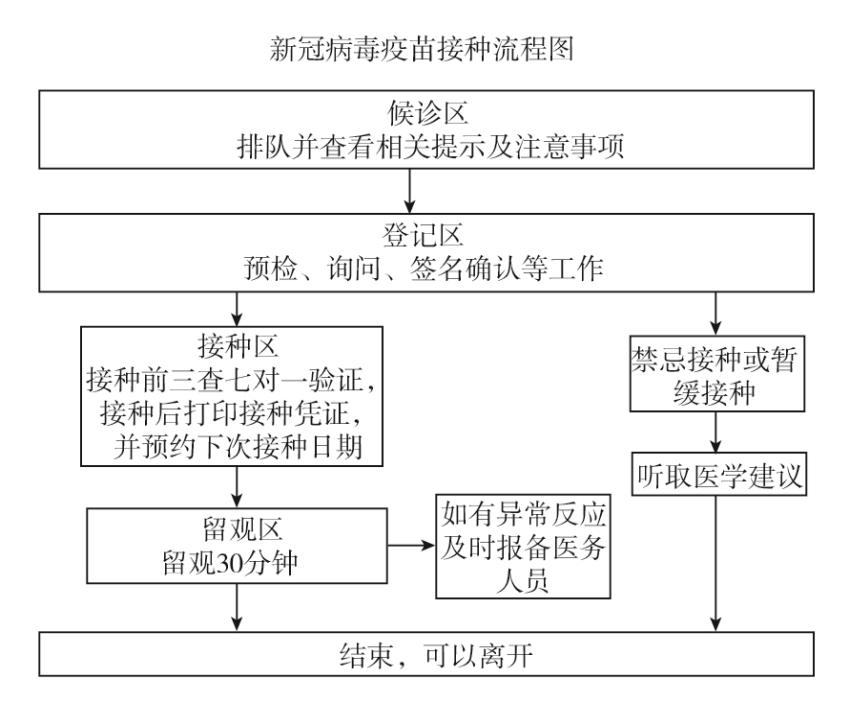 四. 写作 （60分 ） 22.阅读下面的材料，根据要求写作。
       材料一：习近平在北大与师生座谈激励青年时强调“如果第一粒扣子扣错了，剩余的扣子都会扣错。人生的扣子从一开始就要扣好。”材料二：已经下课20多分钟了，清华大学的很多学生并没有离开。而是挤在讲台周围，和老师讨论上课时有争议的问题。有人感叹：“清北学子对知识的追求竟是如此虔诚。”材料三：某平台《青春有你3》选秀节目中，许多粉丝为给偶像刷票的二维码，“只要瓶盖不要奶”“成箱地倒奶”，这种荒诞的追星方式引发社会关注。以上材料引发了你怎样的思考，请写一篇文章阐述你的看法。要求：选好角度，明确立意，自拟标题；自定文体（诗歌除外），不要套作，不得抄袭；不得泄露个人信息；不少于800字。   2020—2021学年度第二学期联片办学期末考试参考答案与试题解析1.C  【解析】A项，“存在的方式都不相同”错误，原文第一段中说“它在众多作品中，都或明或暗，或直接或间接，或显豁或隐晦地存在着”，这就是说大运河在有些作品中同为“明”，有些作品中同为“暗”……所以，它在众多作品中并非存在方式都不相同。B项，“而这些繁华的城市都集中在大运河一线”错误，原文第二段中说“除少量作品歌咏成都、太原、洛阳外，北宋词歌咏的城市都集中在大运河一线”，所以，选项扩大了范围。D项，“是由它的婉约风格决定的”错误，原文最后一段中说“流水和舟船、归棹、轻帆和夕阳等，在北宋送别词中就构成了一幅丰富、温美、柔润、婉转、细腻的水路出行图。这既真实地反映了北宋人对水路出行方式的一种侧重，也显现了宋词的婉约风格”，所以，这体现了宋词的婉约风格，但并非由它的婉约风格决定。故选C。2.B  【解析】B项，“主要目的是为了证明‘歌咏城市繁华，是北宋词的一大特点’”错，文章列出对《全宋词》的考察情况，主要目的是为了证明“写到水的词作中，大运河（汴水），占据着十分突出的位置”。3.A  【解析】B项，“我们可以直接看出唐宋两代送别一从水路、一从陆路的不同”错，原文第三段中说“贺铸曾用《醉春风》词调填过一首伤春怀远的作品，词中的‘隋岸伤离，渭城怀远’两句，就高度概括了唐代与宋代送别方式的不同”，由此可见，贺铸词中的两句只是概括了唐代与宋代送别方式的不同，并不能直接看出“唐宋两代送别一从水路、一从陆路的不同”。
C项，“选用的意象全不同”“因而造成了二者的风格也不同”均错误，原文第四段中说“唐人送别诗，除长安之外的送别可能会写到水、写到舟船外，写长安的送别，一般多写的是陆地出行。因是陆地出行，这些作品中往往离不开马”，原文第六段中说“因是水路出行，北宋的送别词中就处处离不开船”，所以，唐人送别诗中也有“船”的意象，这与北宋的送别词的意象是一样的，二者造成的风格也有相同的。D项，“送别时”错误，原文最后一段中说“为突出水路出行，北宋送别词在写到送别结束后，往往会有送的人回程骑马，被送的人离程乘船的提示：‘居人匹马映林嘶，行人去棹依波转。’”，可见《踏莎行》中“居人匹马映林嘶，行人去棹依波转”两句写的是“送别后”。故选A。4.C  【解析】C项，“也是对他诗歌教育价值的肯定”表述有误。文中说“他注定不是园丁或蜡烛，正如他在诗中吟唱的那般，他是一缕风、一朵花、一只鸟”，只是体现他作为诗人和教师的价值和牺牲。5.①传统教育精神博大深厚，代代相承；②暗指作者受关校长的教海，是传统教育精神的受益者；③体现了作者对这种教育精神的敬畏与热爱。6.①关校长不仅是良师，也是“视诗歌如命，视学生为歌”的诗人；②关校长的诗作、诗情被埋没多年，得到关校长教育和爱的学生，并未真正了解他；③从对教师和教育终极理解的高度，传达了对关校长的怀念和礼赞之情，隐含了对关校长诗人身份未能被人了解的遗憾之情。7.A  【解析】A项，“30%的儿童青少年出现过抑郁症状”扩大了数据范围。原文为“中国17岁以下儿童青少年中，约3000万人……其中，有30%的儿童青少年出现过抑郁症状”。8.C  【解析】C项，强加因果。原文为“将抑郁症筛查纳入学生健康体检……而是将心理健康纳入到和身体健康同等重要的地位”。9.①了解心理常识，学会适应压力：高中生要对心理问题有科学认识，使用相关知识调节情绪，并在出现心理问题的时候能够主动寻求帮助。学会减轻来自自身的压力，努力适应压力，做好自我情绪照护。②增加实践活动：如积极参加校园活动、志愿服务等实践活动，增加体育运动等，以增强幸福感，减轻学习压力。③警惕不良影响：要警惕网络上充斥的负面内容，能正确看待家庭亲子关系中的不利因素；遭遇或目击校园霸凌事件要主动求助。10.C  【解析】句意：辛弃疾，字幼安，山东历城人。年轻时以蔡伯坚为师，与党怀英是同学，并称辛、党。当初（辛、党）占卜仕途，将蓍草折断（占卜），怀英得到的是坎卦，于是留（在北方）为金主做事，而辛弃疾得到离卦，就下决心南归大宋。“少师”的主语是“辛弃疾”，主语省略，其前应断开，排除B项。“蔡伯坚”作“少师”的宾语，其后应断开，排除A项。“决以蓍”的主语是“党怀英和辛弃疾”，其后应断开，“怀英”作“遇坎”的主语，其前应断开，排除D项。故选C。11.C  【解析】C项，“与《水龙吟·登建康赏心亭》中的‘建康’不同”错误，与《水龙吟·登建康赏心亭》中的“建康”同为今江苏省南京市。12.B  【解析】B项，“任司农寺主簿时”错，应为“任滁州知州时”。13.（1）义端说：“我知道你真正的命相，是青犀相，你有力量杀人，希望你不要杀我。”
（2）辛弃疾回到海州，与众人谋划道：“我因主帅归顺朝廷的事前来，没想到发生变故，拿什么复命呢？”14.D  【解析】D项，诗歌末句表现了诗人既想远离人世、超脱现实，又留恋人间，渴望有所作为的矛盾心理。15.  内容：具有强烈的主观色彩，侧重抒写豪放的气概和激昂情怀。全诗抒发了诗人对黑暗现实的不满和对自由光明世界的憧憬，言出天地，思出鬼神，豪迈浪漫。（3分）
    形式：①想象丰富奇特。诗人想象太白星与己悄语密话，飞升明月，幻游天界。②借用神话传说。“愿乘泠风去”化用《庄子·逍遥游》“夫列子御风而行，泠然善也”这一神话，形象自由轻快，境界开阔高远，诗人飘飘然有出世之思。③夸张。“举手可近月，前行若无山”，运用夸张的手法表现太白峰的高峻。（3分）16.（1）君子博学而日参省乎己，则知明而行无过矣。（2）封狼居胥  赢得仓皇北顾（3）东篱把酒黄昏后,有暗香盈袖17.A  【解析】休戚相关：忧喜、福祸彼此相关联。强调利害相关。休戚与共：忧喜、福祸彼此共同承担。强调利害共担。此处强调中朝两国彼此共同承担，应选“休戚与共”。
刮目相看：指别人已有进步，不能再用老眼光去看他。侧目而视：侧，斜着。斜着眼睛看人。形容憎恨或又怕又愤恨。此处强调抗美援朝战争让世界重新认识中国，应选“刮目相看”。
锻造：对金属施加压力，使其产生塑性变形的加工方法，也可比喻培养造就。铸就：是指把熔化的金属倒入特制的模子里，也指塑造人的性格或脾气，多指有益的性格或脾气。此处搭配“民族血性”，应选“锻造”。
历久弥新：指经历长久的时间而更加鲜活，更加有活力，更显价值。或者是指一样东西不因时间而变旧，变腐，反而更加有活力，更显价值，比新的还要好。老而弥坚：形容老年人的心态更加的坚强。此处指抗美援朝精神的永恒，应选“历久弥新”。故选A。18.B  【解析】分析画线句可知，“的名义”前面缺介词“以”；“向……敬意”搭配不当，改为“向……致敬”；“激荡……精神”搭配不当，改为“弘扬……精神”。综上分析，B项修改最恰当。故选B。19.C  【解析】“一蹴而就的伟业”和“一马平川的坦途”之间是递进关系，顺序不能颠倒；A项，“还”表递进，但关联的内容顺序不当；B项，“就”是条件关系，不符合语境；D项，“也”表并列关系，不符合语境。故选C。20.①“鸣金”删去。
②“忝居首席”改为“名列第一”。
③“蜀道难”改为书名号，《蜀道难》。
④“垂爱”改为“青睐”。
⑤“粉墨登场”改为“闪亮登场”。21.【示例】各位接种人员：请大家先到候诊区排队并查看注意事项；随后按顺序到登记区预检，接受医生询问并签名确认；如有接种禁忌或需要暂缓接种，请听取医学建议后离开，如正常请到接种区完成“三查七对一验证”后接种疫苗，接种后打印接种凭证，并请预约好下次接种时间；最后请到留观区留观30分钟，如有异常请及时告知医护人员，无异常即可离开。22.略【参考译文】
辛弃疾，字幼安，山东历城人。年轻时以蔡伯坚为师，与党怀英同学，并称辛、党。当初（辛、党）占卜仕途，将蓍草折断（占卜），怀英得到的是坎卦，于是留（在北方）为金主做事，而辛弃疾得到离卦，就下决心南归大宋。金主完颜亮死后，中原豪杰纷纷起义。耿京在山东聚集人马，号称天平节度使，调配管辖山东、河北效忠大宋王朝的军马，辛弃疾在耿京手下做掌书记，就劝耿京作南归决断。僧人义端，好论军事，早先辛弃疾有时跟他有来往。等到辛弃疾在耿京军中，义端也聚集了一千多人，（辛弃疾）劝他投奔耿京，让他做了耿京的下属。义端一天晚上，窃得耿京的大印而逃，耿京大怒，要杀辛弃疾。辛弃疾说：“请给我三天为期，不抓到他，再杀我也不晚。”他推测义端一定将义军的虚实报告金帅，马上行动抓住了他。义端说：“我知道你真正的命相，是青犀相，你有力量杀人，希望你不要杀我。”辛弃疾（并不理会），仍斩下义端的头颅，回到义军中，从此以后，耿京更加看重辛弃疾。绍兴三十二年，耿京命令辛弃疾带奏表归宋，宋高宗正在建康劳军，召见了他，嘉奖了他，授他承务郎、天平节度使掌书记的官职，同时用节度使印和文告召耿京。正遇张安国、邵进已杀耿京降金了，辛弃疾回到海州，与众人谋划道：“我因主帅归顺朝廷的事前来，没想到发生变故，拿什么复命呢？”于是邀约统制王世隆及忠义人马全福等直奔金营，（此时）张安国正与金将饮酒兴浓，就当着众人将他捆绑起来带走，金将没追上他们，辛弃疾将张安国献给朝廷，（朝廷）在闹市中将张安国斩首。朝廷还是将先前的官职授予辛弃疾，改做江阴佥判。乾道六年，（辛弃疾）改任司农寺主簿，出任滁州知州。滁州遭战火毁坏严重，井邑破败，辛弃疾放宽并减轻赋税，招抚逃难流散的百姓，训练民兵，建议军队屯田，并创立了奠枕楼、繁雄馆。朝廷征召（辛弃疾）做江东安抚司参议官。留守叶衡一向看重他，叶衡入朝任宰相，竭力推荐辛弃疾为人刚直不阿，有远大谋略。辛弃疾为人豪爽，崇尚气节，能识别和提拔有才能的人，所交多是海内名士。辛弃疾曾和朱熹游历武夷山，作赋《九曲櫂歌》。朱熹死时，伪学正遭禁正，以至门生故旧没有为他送葬的。辛弃疾写祭文去哭他说：“永垂不朽的，是你世世代代流传下去的名声。谁说你死了，你令人敬畏，仍然像活着一样！”辛弃疾一向擅长作词，他写的词风格悲壮激烈，有《稼轩集》流传于世。咸淳年间，史馆校勘谢枋得路过辛弃疾墓旁的庙宇，听到有急促的声音在堂上大呼，好像在替辛弃疾鸣发心中的不平，从傍晚到半夜一直不停。谢枋得点着蜡烛写文章，准备天亮祭祀辛弃疾，文章写成声音才停止。德祐初年，谢枋得向朝廷请示，朝廷加赠辛弃疾为少师，谥号忠敏。